ДЕВЯТОЕ ЗАСЕДАНИЕ СОБРАНИЯ ДЕПУТАТОВ        БАТЫРЕВСКОГО МУНИЦИПАЛЬНОГО ОКРУГА ПЕРВОГО СОЗЫВА ЧĂВАШ РЕСПУБЛИКИ ПАТĂРЬЕЛ                                     МУНИЦИПАЛЛĂ ОКРУГĔН ПĔРРЕМĔШ СУЙЛАВРИ ДЕПУТАТСЕН ПУХĂВĔ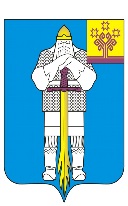 ЧУВАШСКАЯ РЕСПУБЛИКАСОБРАНИЕ ДЕПУТАТОВБАТЫРЕВСКОГОМУНИЦИПАЛЬНОГО ОКРУГАПЕРВОГО СОЗЫВАЙЫШĂНУ26.12.2022 ç., 9/60 № Патăрьел ялěРЕШЕНИЕ26.12.2022 г. № 9/60село БатыревоО премировании главы Туруновского сельского поселения Батыревского района Чувашской Республики Рубцова Николая МихайловичаВ соответствии с решением Собрания депутатов Андреево-Базарского сельского поселения  Батыревского района Чувашской Республики от 10.12.2013 №74/2 «О денежном содержании, порядке установления ежемесячных и иных дополнительных выплат лицам, замещающим должности муниципальной службы в органах местного самоуправления Андреево-Базарского сельского поселения Батыревского района» (с изменениями от 27.12.2017 №74/2, от 07.10.2019 №124/1), Собрание депутатов Батыревского муниципального округа Чувашской Республики РЕШИЛО:1. Премировать по итогам работы за IV квартал 2022 года главу Туруновского сельского поселения Батыревского района Чувашской Республики Рубцова Николая Михайловича с коэффициентом 1,0 (один) за фактически отработанное время по 20 декабря 2022 года.2. Настоящее решение вступает в силу со дня его подписания.3. Настоящее решение подлежит опубликованию в периодическом печатном издании «Батыревский вестник» и размещению на официальном сайте Батыревского района в сети «Интернет».Председатель Собрания депутатов Батыревского муниципального округаЧувашской Республики                                                                              Н.А. Тинюков 